Holy Quran RequestsVol. AFrom the Archive of Dr Umar AzamJuly 2014Manchester UKwww.audio-quran.com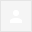 Audio Quran for you and your family.

www.audio-quran.com

In Arabic, English and Urdu.

All mp3 files. All languages are separate in separate files.

Prayer Request

Site Creator

www.audio-quran.com

www.anti-black-magic.com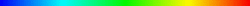 (no subject)ASSALAMU ALAIKUM,Please send me following Books1. LAILAT-AL-QADR BOOK2.  FULL HOLY QURAN BY EMAIL IN ANY LANGUAGE [PLEASE SPECIFY LANGUAGE]3.  DUAS BOOK4.  FAMILY TREE OF THE PROPHET MUHAMMAD S.A.W.Jazak Allah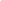 (no subject)NAME:_sajid razvi qadri

CITY:-SRINAGAR
COUNTRY:-INDIA
STATE:-JAMMU & KASHMIR
ZIP CODE:-193401
TEL:-8491026476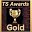 SALAM, BRS SALEH AND BURHAN.  PLEASE SEND THE HOLY QURAN AND ISLAMIC BOOKS TO BR SAJID IN KASHMIR [PLEASE SEE FORWARDED EMAIL].  JAZAKALLAH.  DR UMARREQUEST FOR SOFT COPY OF THE HOLY QUR'ANSalamualaikum,Kindly send a soft copy of the Holy Qur’an to me.Regards,_________________________________________________Mohammed AbubakarIAV Coordinator Abuja & NorthI hope to possess firmness and virtue enough to maintain what I consider the most enviable of all titles, the character of an honest manStandard Chartered Bank NigeriaMobile:    +234 8098955959Phone:      +234, 7038233966E-mail:      Abubakar.mohammed@sc.comAddress:  Plot374, Ademola Adetokunbo Crescent,Wuse 2,Abuja, NigeriaWebsite:   http://www.standardchartered.com
This email and any attachments are confidential and may also be privileged. If you are not the intended recipient, please delete all copies and notify the sender immediately. You may wish to refer to the incorporation details of Standard Chartered PLC, Standard Chartered Bank and their subsidiaries athttps://www.sc.com/en/incorporation-details.html.Request for Soft Copy with Sindhi languageDear,i need copy of Holy Quran in Sindhi If you can send kindly send meRegardsSoft copy of Quran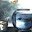 Sir,Kindly email me Soft copy of Quran. Jazak Allah.
-- Regards……………………………………………………………………………………………………………………………………………………………Salam, Yasar, please tell people u know to request the Holy Quran from me, your files have been sent a few hours ago.  Dr Umar………………………………………………………………………………………………………………………wa.ASa`walaikum ASsalaam ... g, inshaAllah i will tell every one. thanx.(no subject)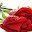 Assalamu alaikumRequest for Qur'anAssalaamualaikum.

Hope that you are in the best of Health and Islamic Spirit.

Please email me the Holy Qur'an in all languages as we deal with students from around the world.

Jazakallah.

Request for Duas.

Your Brother in Islam,

Yaseen Mahomed………………………………………………………………………………………………………………………WA LAIKUM SALAM, BR YASEENAAAHHH!!! SO MUCH OF MY EFFORT HAS BEEN WASTED!!!!A FEW MINUTES AGO, I TRIED TO FORWARD YOU THE HOLY QURAN IN 15 LANGUAGES, INCLUDING RUSSIAN, CHINES, BANGLA, YORUBA , ALBANIAN ETC. BUT DELIVERY FAILED IN ALL 15 CASES BECAUSE YOUR EMAIL ADDRESS mnblind.org DOES NOT HAVE ENOUGH SPACE.   HAVE YOU GOT A GMAIL ADDRESS OR YAHOO OR HOTMAIL?  ALSO, YOU CAN DOWNLOAD THE HOLY QURAN IN MOST WORLD LANGUAGES FROM:www.qurandownload.com PLEASE SUPPLY YOUR ALTERNATIVE EMAIL ADDRESS.ALLAH'S BLESSINGS.DR UMARFREE SOFT COPY OF HOLY QURANAs-salam alaykum, Please I need a soft copy of the Quran.I will be very glad, if my request is favorably considered.Jazakumu llah khayran.Best regards,Taoheed AkinadeREQUEST VARIOUS FREE ISLAMIC RESOURCESFROM ME!!!!!!!!!!!!!!FREE FULL E-QURAN ANY LANGUAGE  [PLEASE SPECIFY WHICH LANGUAGEREQUIRED]BENEFICIAL DUASFAMILY TREE DIAGRAM OF THE PROPHET MUHAMMAD S.A.W.AAB-E-KAUSAR FULL BOOKSAHIH BUKHARISAHIH MUSLIMTO REQUEST ANY ALL, PLEASE REPLY TO THIS EMAIL, TELLING ME EXACTLY WHAT YOU NEEDDR UMARwww.dr-umar-azam.comwww.halal-ingredients.weebly.comSALAM MASNUN Re: FREE ISLAMIC MATERIALS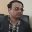 A Nice Lecture on "Welcome Ramadan"A Nice Lecture on “Welcome Ramadan”by Dr. Syed Aleem Ashraf Jaisi(Dept of Arabic, Maulana Azad National Urdu Univeristy, Hyderabad)http://www.youtube.com/watch?v=ieXuKxrfSFAOther Lectures on www.youtube.com/thequranfoundationAttachments areaPreview YouTube video Welcome Ramadan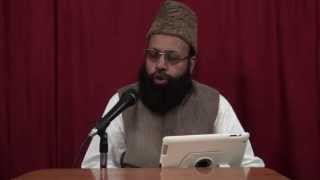 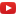 Welcome RamadanRe: FREE ENTIRE ELECTRONIC HOLY QURAN IN URDU, ENGLISH!!!!!!!!!assalamualaikum,please send the english, urdu and hindi translation of the HolyQuran.jazakAllaMohd Lateef khanOn Tuesday, 17 September 2013 4:00 AM, QURAN DISTRIBUTION <softcopyofquran@googlemail.com> wrote:Assalamu Alaikum,Request the free entire e4lectronic Holy Quran from me in any major world language……including Urdu, Indonesian, Malay, Hindi, Bengali, English, Russia, Yoruba etc. etc.Send a Request to me at:dr.u.azam@gmail.comstating the language[s] of you choice.Dr Umar Elahi Azamhttp://powerofdurood.weebly.comrequest for a holy quran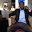 pl i will be very grateful if you could send me a soft copy of the HOLY QUR'AN to help me in this coming Ramadan.Thanks

ALIMIYAO ADAMUP.O. BOX NM 211GHANA - ACCRA+233244842393
armiyawadam.blogspot.com.QURAN DISTRIBUTION, you have a new follower on Twitter!Waleed Al-Rumaih (@rumaihwa) is now following you on Twitter!Request Holy Quran Soft Copy fans want to hear from youfrom: GMN <noreply@globalmarketingnetwork.info>to: info@audio-quran.com
date: Sat, Jul 19, 2014 at 10:28 AMsubject: www.audio-quran.commailed-by: globalmarketingnetwork.infosigned-by: globalmarketingnetwork.infoJul 19 (2 days ago)from: Md Aarif <mdaarif1972@gmail.com>to: softcopyofquran@gmail.com (Yes, this is you.) Learn more
date: Mon, Jul 14, 2014 at 5:09 AMsubject:mailed-by: gmail.comsigned-by: gmail.comJul 14 (7 days ago)from: IARMKASHMIR <iarmkashmir@rediffmail.com>to: softcopyofquran@gmail.com (Yes, this is you.) Learn more
date: Sun, Jul 13, 2014 at 6:33 AMsubject:mailed-by: rediffmail.comJul 13 (8 days ago)Get your own FREE website, FREE domain & FREE mobile app with Company email.  Know More >from: QURAN DISTRIBUTION <softcopyofquran@googlemail.com>to: "mohamedshrok2005@yahoo.com" <mohamedshrok2005@yahoo.com>,
 Burhan Kılıç <burhankilic23@hotmail.com>,
 iarmkashmir@rediffmail.com
date: Sun, Jul 13, 2014 at 11:13 PMsubject: Fwd:mailed-by: googlemail.comJul 13 (8 days ago)from: Mohammed, Abubakar <Abubakar.Mohammed@sc.com>to: softcopyofquran@gmail.com (Yes, this is you.) Learn more
date: Tue, Jul 8, 2014 at 2:09 PMsubject: REQUEST FOR SOFT COPY OF THE HOLY QUR'AN: Important mainly because it was sent directly to you.Jul 8 (13 days ago)from: Zafar Brohi <zafar.brohi@gmail.com>to: softcopyofquran@gmail.com (Yes, this is you.) Learn more
date: Sun, Jul 6, 2014 at 4:51 AMsubject: Request for Soft Copy with Sindhi languagemailed-by: gmail.comsigned-by: gmail.comJul 6from: Yasar ul Hassan <yasaruhassan@gmail.com>to: softcopyofquran@gmail.com (Yes, this is you.) Learn more
date: Fri, Jul 4, 2014 at 8:41 AMsubject: Soft copy of Quranmailed-by: gmail.comsigned-by: gmail.comJul 4Jul 4Jul 5from: sayedaprincess@gmail.comto: softcopyofquran@gmail.com (Yes, this is you.) Learn more
date: Wed, Jul 2, 2014 at 4:35 PMsubject:mailed-by: gmail.comsigned-by: gmail.comJul 2from: Yaseen Mahomed <audio@mnblind.org>to: softcopyofquran@gmail.com (Yes, this is you.) Learn more
date: Tue, Jul 1, 2014 at 8:34 AMsubject: Request for Qur'anJul 1from: QURAN DISTRIBUTION <softcopyofquran@googlemail.com>to: Yaseen Mahomed <audio@mnblind.org>
date: Tue, Jul 1, 2014 at 11:08 PMsubject: Re: Request for Qur'anmailed-by: googlemail.comJul 1from: Taoheed Akinade <lagos.ccna@gmail.com>to: QURAN DISTRIBUTION <softcopyofquran@gmail.com>
date: Sat, Jun 28, 2014 at 1:32 PMsubject: FREE SOFT COPY OF HOLY QURANmailed-by: gmail.comsigned-by: gmail.comJun 28from: QURAN DISTRIBUTION <softcopyofquran@googlemail.com>to: QURAN DISTRIBUTION <softcopyofquran@googlemail.com>
date: Fri, Jun 27, 2014 at 11:43 PMsubject: REQUEST VARIOUS FREE ISLAMIC RESOURCESFROM ME!!!!!!!!!!!!!!mailed-by: googlemail.com: Important mainly because it was sent directly to you.FREE ISLAMIC MATERIALSxJun 27from: Faizan Shahid <faizanshahidjmi@gmail.com>to: softcopyofquran@googlemail.com
date: Fri, Jun 27, 2014 at 10:34 PMsubject: SALAM MASNUN Re: FREE ISLAMIC MATERIALSmailed-by: gmail.comsigned-by: gmail.comJun 27from: The Qur'an Foundation <thequranfoundation@gmail.com>to:bcc: thequranfoundation5@googlegroups.com
date: Fri, Jun 27, 2014 at 12:13 PMsubject: A Nice Lecture on "Welcome Ramadan"mailing list: thequranfoundation5.googlegroups.com Filter messages from this mailing listmailed-by: googlegroups.comsigned-by: googlegroups.comJun 27from: lateef khan <xlbrick@yahoo.com>reply-to: lateef khan <xlbrick@yahoo.com>
to: QURAN DISTRIBUTION <softcopyofquran@googlemail.com>
date: Tue, Jun 24, 2014 at 5:37 AMsubject: Re: FREE ENTIRE ELECTRONIC HOLY QURAN IN URDU, ENGLISH!!!!!!!!!mailed-by: yahoo.comsigned-by: yahoo.comJun 24from: ARMIYAW ADAM <armiyawadam@gmail.com>to: softcopyofquran@gmail.com (Yes, this is you.) Learn more
date: Mon, Jun 23, 2014 at 2:36 PMsubject: request for a holy quranmailed-by: gmail.comsigned-by: gmail.comJun 23from: Twitter <info@twitter.com>to: QURAN DISTRIBUTION <softcopyofquran@gmail.com>
date: Sun, Jun 22, 2014 at 3:39 AMsubject: QURAN DISTRIBUTION, you have a new follower on Twitter!mailed-by: bounce.twitter.comsigned-by: twitter.comJun 22from:from: Waleed Al-Rumaih (via Twitter) <notify@twitter.com> Waleed Al-Rumaih (via Twitter) <notify@twitter.com>to:to: QURAN DISTRIBUTION <softcopyofquran@gmail.com>
 QURAN DISTRIBUTION <softcopyofquran@gmail.com>
date:date: Fri, Jun 20, 2014 at 3:26 PM Fri, Jun 20, 2014 at 3:26 PMsubject:subject: Waleed Al-Rumaih (@rumaihwa) is now following you on Twitter! Waleed Al-Rumaih (@rumaihwa) is now following you on Twitter!mailed-by:mailed-by: bounce.twitter.com bounce.twitter.comsigned-by:signed-by: twitter.com twitter.comJun 20from: Facebook <notification+mp5i37_i@facebookmail.com>reply-to: noreply <noreply@facebookmail.com>
to: Umar Azam <softcopyofquran@gmail.com>
date: Thu, Jun 19, 2014 at 3:15 AMsubject: Request Holy Quran Soft Copy fans want to hear from youmailed-by: facebookmail.comsigned-by: facebookmail.comJun 19